Szkoła Podstawowa nr 6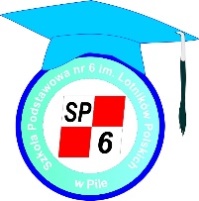 im. Lotników Polskich w Pileul. Żeromskiego 41, 64-920 Piłatel. 67 211-74-52www.sp6.pila.plDyrektorSzkoły Podstawowej nr 6w PileZgłoszenie dziecka do klasy I rejonowej Szkoły Podstawowej nr 6 im. Lotników Polskich w Pile na rok szkolny 2023/2024Dane osobowe dziecka PESEL                                                       Imię                                   Drugie imię                       Nazwisko Data urodzenia                                               Miejsce urodzenia Dane rodziców / prawnych opiekunów  Dane matki / prawnej opiekunki dziecka                   Dane ojca / prawnego opiekuna dzieckaImię                            Nazwisko                                                 Imię                                       Nazwisko              Telefon kontaktowy                            adres e-mail                                Telefon kontaktowy   		adres e-mail………………………………..……………..…..……………………….…………………………..							(data i podpisy rodziców/opiekunów prawnych)Zgłoszenie prosimy składać osobiście w terminie do dnia 31 marca 2023 roku w sekretariacie szkoły. Proszę zabrać ze sobą dowód osobisty i akt urodzenia dziecka (do wglądu).OświadczenieOświadczam, iż ………………………………………………………………………………… znajdująca (-y) się pod moją opieką zamieszkuje(imię i nazwisko dziecka)wraz ze mną pod adresem:……………………………………………………………………………………………………………………………(miejscowość, ulica, nr domu/lok.) Jestem świadoma/y odpowiedzialności karnej za złożenie fałszywego oświadczenia.………………………………………………………………        (podpis rodzica/opiekuna prawnego)PRZETWARZANIE DANYCH OSOBOWYCH - INFORMACJA1. ADMINISTRATOR DANYCH OSOBOWYCHNazwa: Szkoła Podstawowa nr 6 im. Lotników Polskich w PileAdres: ul. Żeromskiego 41 PiłaKontakt: sekretariat@sp6pila.dlaedu.pl 
2. INSPEKTOR OCHRONY DANYCHImię i nazwisko: Robert ErdmannKontakt: iod.oswiata@erodo.com.co 3. CEL PRZETWARZANIADane osobowe będą przetwarzane w celu przeprowadzenia postępowania rekrutacyjnego, a w sytuacji przyjęcia do jednostki w celu realizacji zadań dydaktycznych, opiekuńczych i wychowawczych.4. PODSTAWY PRAWNE PRZETWARZANIAPrzesłanka RODO: art. 6 ust. 1 lit. c RODOPodstawa prawna: ustawa z dnia 14 grudnia 2016 roku Prawo oświatowe, ustawa z dnia 7 września 1991 o systemie oświaty5. ODBIORCY DANYCH (LUB KATEGORIE ODBIORCÓW)Odbiorcami danych mogą być upoważnieni pracownicy Administratora, podmioty, którym należy udostępnić dane osobowe w celu wykonania obowiązku prawnego, a także podmioty, którym dane zostaną powierzone przez Administratora do zrealizowania celów przetwarzania.6. OKRES PRZECHOWYWANIA (KRYTERIUM USTALENIA OKRESU)Dane osobowe kandydatów zgromadzone w celach postępowania rekrutacyjnego oraz dokumentacja postępowania rekrutacyjnego są przechowywane nie dłużej niż rok od momentu ukończenia, zaś dane osobowe kandydatów nieprzyjętych zgromadzone w celach postępowania rekrutacyjnego są przechowywane w szkole przez okres roku. Dane osobowe przechowywane będą przez okres niezbędny do realizacji celów przetwarzania, a następnie przez okres przewidziany przepisami prawa.7. PRZYSŁUGUJĄCE PRAWAW związku z przetwarzaniem danych przysługują Państwu następujące prawa:dostępu do danych oraz kopii danych,do żądania sprostowania danych,do żądania usunięcia danych osobowych oraz bycia zapomnianym,do żądania ograniczenia przetwarzania,do niepodlegania zautomatyzowanemu podejmowaniu decyzji, w tym profilowaniu,do złożenia skargi do organu nadzorczego (Prezesa Urzędu Ochrony Danych Osobowych).8. TRANSFER DO PAŃSTW SPOZA EUROPEJSKIEGO OBSZARU GOSPODARCZEGO I ORGANIZACJI MIĘDZYNARODOWYCHAdministrator nie będzie przekazywał danych do państw trzecich ani organizacji międzynarodowych.9. INFORMACJA, CZY PODANIE DANYCH OSOBOWYCH JEST WYMOGIEM USTAWOWYM LUB UMOWNYM LUB WARUNKIEM ZAWARCIA UMOWY ORAZ CZY OSOBA, KTÓREJ DANE DOTYCZĄ, JEST ZOBOWIĄZANA DO ICH PODANIA I JAKIE SĄ EWENTUALNE KONSEKWENCJE NIEPODANIA DANYCHPodanie danych osobowych jest obowiązkiem prawnym i stanowi warunek udziału w postępowaniu rekrutacyjnym, a następnie przyjęcia do jednostki i realizacji obowiązku szkolnego.10. ZAUTOMATYZOWANE PODEJMOWANIE DECYZJI, W TYM PROFILOWANIEPaństwa dane osobowe nie będą przetwarzane w celu podejmowania decyzji w sposób zautomatyzowany ani nie będą wykorzystywane do profilowania. Chcę zapisać dziecko do „Klasy Patronackiej – Akademii Siatkówki Braci Lach”   TAKChcę zapisać dziecko do „Klasy Patronackiej – Akademii Siatkówki Braci Lach”   NIEDziecko będzie korzystało z opieki w świetlicy (tylko dla rodziców pracujących zawodowo)  TAKDziecko będzie korzystało z opieki w świetlicy (tylko dla rodziców pracujących zawodowo)  NIE